О внесении изменений в постановление администрации Игорварского  сельского поселения №23  от 16.03.2015  «Об утверждении Положения о представлении гражданами, претендующими на замещение должностей муниципальной службы  Игорварского сельского поселения Цивильского района Чувашской Республики, и муниципальными служащими Игорварского  сельского поселения Цивильского района Чувашской Республики сведений о доходах, расходах, об имуществе и обязательствах имущественного характера»В соответствии с Указом  Президента Российской Федерации от 17 апреля 2020 г. N 272 "О представлении сведений о доходах, расходах, об имуществе и обязательствах имущественного характера за отчетный период с 1 января по 31 декабря 2019 г.», в связи с реализацией на территории Российской Федерации комплекса ограничительных и иных мероприятий, направленных на обеспечение санитарно-эпидемиологического благополучия населения в связи с распространением новой коронавирусной инфекции (COVID-19) администрация Игорварского сельского поселения Цивильского района ПОСТАНОВЛЯЕТ:В Положение о представлении гражданами, претендующими на замещение должностей муниципальной службы Цивильского района Чувашской Республики, и муниципальными служащими Цивильского района Чувашской Республики сведений о доходах, расходах, об имуществе и обязательствах имущественного характера (далее – Положение), утвержденное постановлением администрации Игорварского сельского поселения Цивильского района от 16 марта 2015 года №23, внести следующие изменения:	Пункт 3 Положения дополнить подпунктом «в)» следующего содержания:        «в) Установить, что сведения о доходах, расходах, об имуществе и обязательствах имущественного характера за отчетный период с 1 января по 31 декабря 2019 г., представляются до 1 августа 2020 г. включительно».	2. Настоящее постановление вступает в силу после его официального опубликования (обнародования).Глава администрации Игорварского сельского поселения                            	                                     В.А.ФедоровЧĂВАШ РЕСПУБЛИКИÇĔРПУ РАЙОНĚ 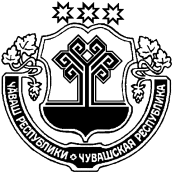 ЧУВАШСКАЯ РЕСПУБЛИКАЦИВИЛЬСКИЙ РАЙОН  ЙĔКĔРВАР ЯЛ ПОСЕЛЕНИЙĚН АДМИНИСТРАЦИЙĚЙЫШĂНУ2020 ака  29    32№Йĕкĕрвар ялěАДМИНИСТРАЦИЯ ИГОРВАРСКОГО СЕЛЬСКОГО ПОСЕЛЕНИЯПОСТАНОВЛЕНИЕ  29 апреля  2020   №32село Игорвары